ROUTINEFICHE ‘Ik ontdek en ervaar de wereld’- tijd:ik plan mijn dag, mijn weekLeerplan W.O. – tijdDoelstellingen:Ik kan een schoolagenda / weekkalender functioneel hanteren.Diploma’s: Ik kan werken met de daglijnIk kan werken met de weeklijnIk kan een weekplanning of een schoolagenda gebruikenMateriaal:daglijn                                                                          weeklijnschoolagenda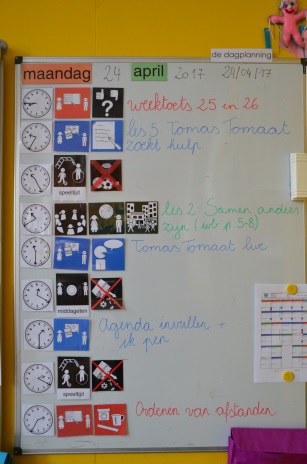 Routine:‘De daglijn’Elke ochtend wordt het verloop van de dag besproken. Voor de AN is deze visueel ondersteund met foto’s, tekeningen, pictogrammen… Routine:‘De weeklijn’Elke maandag en elke vrijdag wordt de weekkalender gepland en besproken.Dit kan ook in de vorm van een ‘maandkalender’.Routine:‘De schoolagenda’Dagelijks worden taken en lessen in de schoolagenda genoteerd.De AN kopieert van het bord en/of een klasgenootje.Woorden:de dag, de ochtend, de middag, de namiddagvandaag, morgen, gisterende week, het weekend, de maand, het jaar, de datummaandag, dinsdag, woensdag, donderdag, vrijdag, zaterdag, zondagjanuari, februari, maart, april, mei, juni, juli, augustus, september, oktober, november, december